Solving Systems of Linear Equations by GraphingWhat does it mean to solve?Show the solutions toand on the same graph.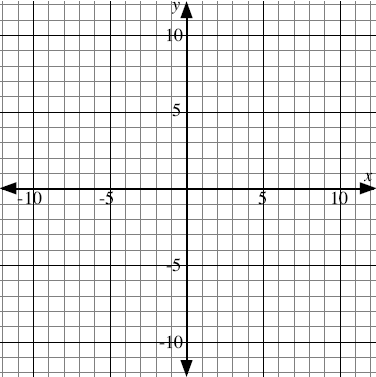 Where is the solution to   ?Check your solution to 	. Solve by graphingCheck your solutions in Solve   by graphing.Check your solutions in   .